COLCHESTER ATHLETICS OPEN MEET OUTDOOR GAMES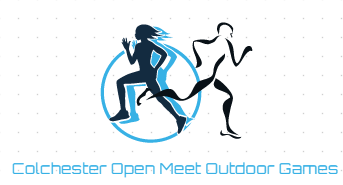 Essex Blades Athletics Club, Colchester Harriers, and Colchester and Tendering Athletics Club Outdoor Event – COLCHESTER ATHLETICS OPEN MEET OUTDOOR GAMES
Hosted by Essex Blades Athletics Club, Colchester And Tendering Athletics Club and Colchester Harriers
All results to be added to power of ten (can be used for BUCS Indoor in February)
All athletes charged at £2 per event – guests (those who do not belong to any clubs) charged at £3 per event (entries to be paid at the entrance)
Events: 100m, 110m Hurdles, 200m, 400m, 800m, 1500m, 3000m, Long Jump, Triple Jump, High Jump, Shot Put, 
Venue: Garrison Track in Colchester Town (Circular Road North, CO2 7SZ – there is no known postcode for the track so use this)
Date: Sunday January 24th 2016
PROVISIONAL TIMETABLE (subject to change)TRACKFIELDTIMEEVENTHEATS/FINALMEN/WOMEN12:00100mFinalMen12:15100mFinalWomen12:30400mFinalMen12:45400mFinalWomen13:00110mHFinal	Women13:15110mHFinalMen13:30800mFinalWomen13:45800mFinalMen14:00200mFinalWomen14:15200mFinalMen14:301500mFinalWomen than Men15:353000mFinalWomen than Men16:154x200mFinalWomen than MenTIMEEVENTINFOMRATION12.00High Jump1.25m for women. 1.40m for men13:00Long Jump3 rounds for all athletes, men than women14:30Triple Jump3 rounds. min 7m Board for women& 9m for men15:30Shot Put4 rounds, men than women